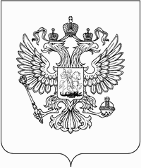 УПРАВЛЕНИЕ ФЕДЕРАЛЬНОЙ АНТИМОНОПОЛЬНОЙ СЛУЖБЫПО КАЛИНИНГРАДСКОЙ ОБЛАСТИПРЕДПИСАНИЕо прекращении нарушения Федерального закона от 05 апреля 2013 года
№ 44-ФЗ «О контрактной системе в сфере закупок товаров, работ, услуг для обеспечения государственных и муниципальных нужд» Комиссия Управления Федеральной антимонопольной службы по Калининградской области по контролю в сфере закупок (далее - Комиссия) в составе:на основании решения от 13.09.2017 по делу № КС-213/2017, принятого Комиссией по итогам рассмотрения жалобы ООО «Вектор7» (вх. № 5286 от 06.09.2017) на действия заказчика – муниципального унитарного предприятия «Озерская управляющая компания» при проведении электронного аукциона на поставку каменного угля (извещение № 0535600005517000001) (далее – Аукцион), и в результате внеплановой проверки, проведенной в соответствии с частью 15 статьи 99 Федерального закона от 05.04.2013 № 44-ФЗ «О контрактной системе в сфере закупок товаров, работ, услуг для обеспечения государственных и муниципальных нужд» (далее – Закон о контрактной системе),предписывает:Заказчику – муниципальному унитарному предприятию «Озерская управляющая компания», оператору электронной площадки АО «ЕЭТП» (в рамках имеющихся полномочий) устранить нарушения части 11 статьи 21; части 3 статьи 63; части 8 статьи 30; пункта 1 части 1 статьи 33; части 3 статьи 7 Закона о контрактной системе, для чего в срок до 26 сентября 2017 года:1.Отменить юридически значимые протоколы, составленные в ходе проведения Аукциона.2. Аннулировать Аукцион.3.Представить в Калининградское УФАС России доказательства исполнения выданного предписания.Невыполнение в установленный срок предписания влечет наложение административного штрафа на должностных лиц в размере пятидесяти тысяч рублей в соответствии с частью 7 статьи 19.5 Кодекса Российской Федерации об административных правонарушениях. Предписание может быть обжаловано в судебном порядке в течение трех месяцев с момента его вынесения.13 сентября 2017 года  № 89-кс/2017г. Калининградпредседателя  Комиссии:О.А. Бобровойруководителя Калининградского УФАС России;членов Комиссии:А.Г. КиселевойМ.В. Мельниковастаршего государственного инспектора отдела контроля органов власти, закупок и рекламы Калининградского УФАС России;заместителя начальника отдела контроля органов власти, закупок и рекламы Калининградского УФАС России,Председатель Комиссии:     О.А. Боброва Члены Комиссии:       А.Г. Киселева     М.В. Мельников